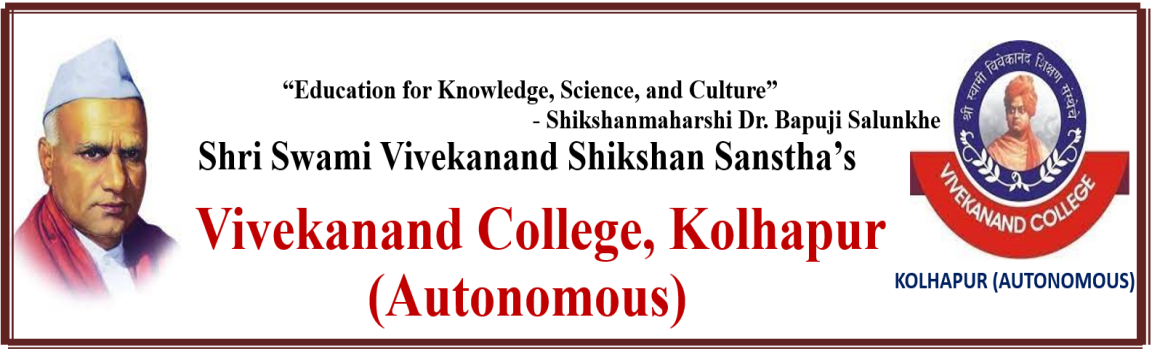        Periodical Expenditure 2019-20Total No. of PeriodicalSr.NoPeriodicalSr.NoPeriodical1A News36Lokrajya2Abhigyan Quest For Excellence37Maher3Akshar Vadamay38Mathematics Today4Amrutvel Moneyplus39Milun Saryajani5Andhashradha Nirmulan Vartapatra40Navanikash6Arthsanvad41Nokari Sandarbh7Biology Today42Parikrama8Bulletine 43Parivartanacha Vatsaru9Bulletine of Material Sci.44PC Quest10C.S.R45Physics for you11chalu Ghadamodi46Pramana Journal of Physics12Chanakya Mandal47Prati Darpan13Chanakya Mandal48Proceedings of Mathematical Sci.14Chemistray Today49Readers Digest15Chitralekha50Research Revolution  16Chronicle51Resonance Journal of Sci.Education17Conde Nast Traveller52Sadhana18Corent Affair53Sadhana (Engineering Science)19Current Science54Sahakari Maharashtra20Data Quest55Sakal21Digit56Sampada22E - Journals 57Shikshan Sankraman23Economic & Political Weekly58Sparshdnyan 24Education World59Sportstar25Electronics For You60Tanishka26G61The Chartered Account Student27Indian Journal of Marketing62The Chartered Accountant Student28Jadan Ghadan63Tumhi aamhi Palak29Journal of Astrophysics & Astronomy64Udhyojak30Journal of Bioscience65University News31Journal of Chemical Sciences66Vagarth32Journal of Earth System Science67Yashachi  Parikrama33Journal of Genetics68Yojana34Lalit69Yuva Nokari Sandarbh35Lokprabha